Native Americans:				Name:__________________________Core Lesson 3 NOTES SHEETThe SouthwestIncludes present day ____________________ and ____________________.  Stretches across Utah, Colorado, Nevada, Texas, southern California, and northern Mexico.  Includes parts of the ___________________  ___________________.Mainly low _________________  ________________, but in some places rises to high ____________________.Very little ____________________Most river water is from ____________________  ____________________ from mountains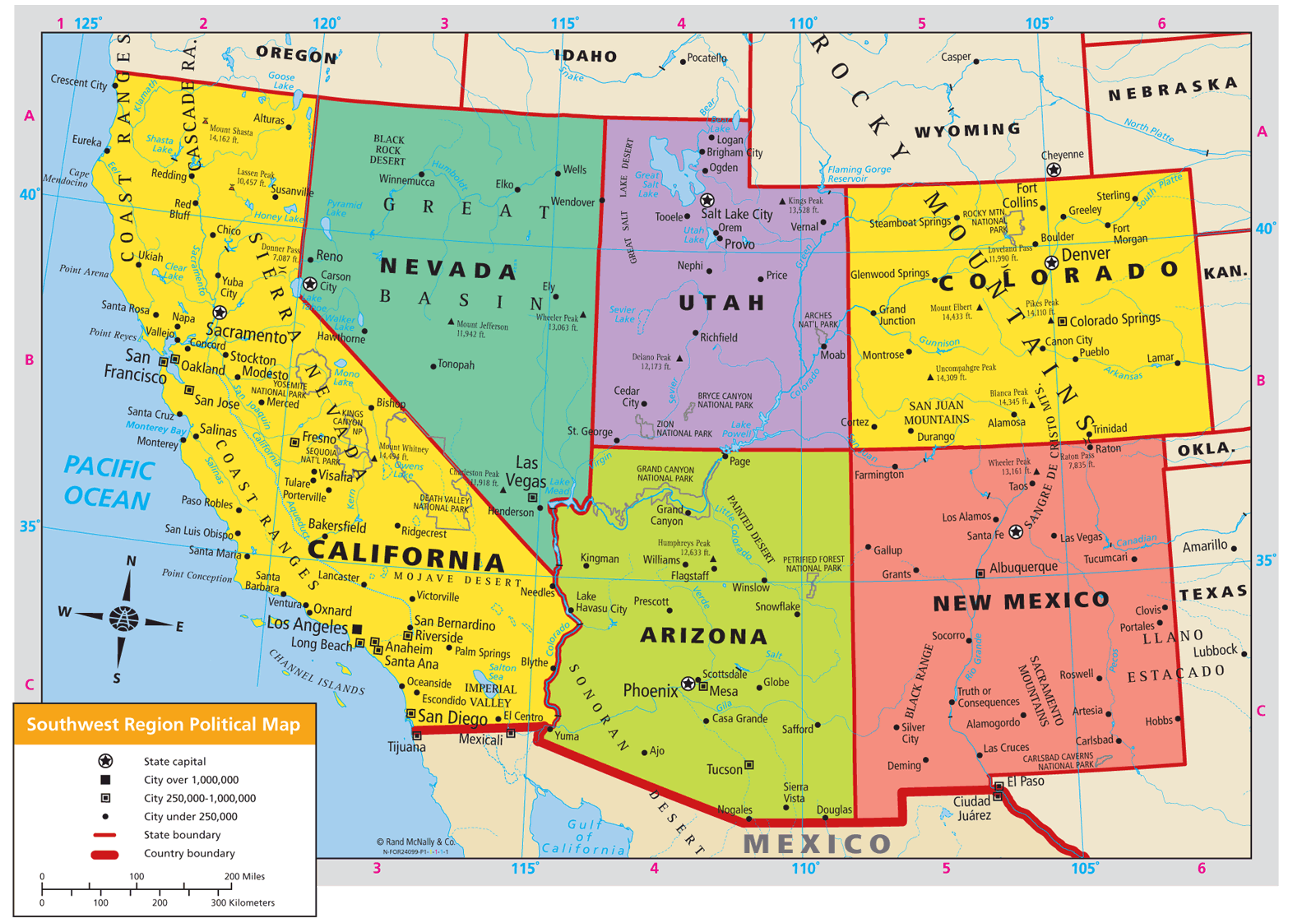 People of the LandClimate influenced the way they livedUsed sticks, stones, and adobe to make houses____________________ – A type of clayBuilt home on top of mesas to be protected from attack____________________: Small plateaus with steep sides and flat topsMany were farmers; had to find way to water crops due to dryness.  Used irrigation____________________: Way of supplying water to crops with streams, ditches, pipes.Also planted corn deep in ground so roots would get moistureThe Hopi____________________ Southwest Indian groupUsed irrigation to grow ________________, _______________, and corn.  (staple crop)____________________: Main crop used for foodGrew enough ____________________ to last a whole year!Used clay to make ____________________ and containers to store food.  Were one of the first people to fire ________________________________________ was very importantMeant to be caretakers of the landIncluded prayer and cermonies as way of keeping land healthy____________________Special event where people gather to express important beliefs.The Hopi today:Follow many of their ____________________  ____________________Skilled at making pots, weavings, baskets, and silver jewelry.